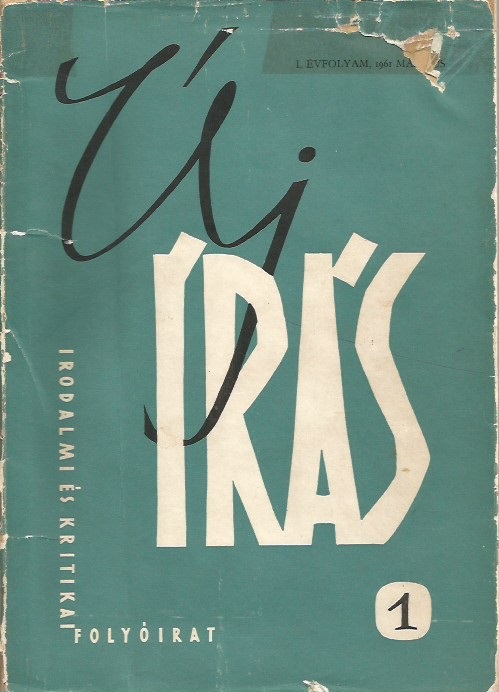 A lap indulása„1961. március 15-én, három nappal az Új Írás irodalmi és kritikai folyóirat megjelenése előtt az öttagú szerkesztőgárda a szűk kis szerkesz-tőségi szobában meghatottan lapozgatta az első példányt. Pándi Pál hozatott egy üveg egri bikavért, koccintottunk, ittunk a lap jövőjére, s Pándi szertartásosan és óvatosan a sarokba vágta az üres poharat.A Zrínyi Nyomda idejében elvégezte a munkálatokat, a lap március 15-én elindulhatott volna az olvasókhoz. Emlékezetem szerint a hivatal tiltotta meg, hogy a két ünnep egybeessen. Érzékeny idők voltak, a MUK ideje (Márciusban Újra Kezdjük), a nehezen kialkudott csendet nem zavar-hatta meg semmi. Pedig szép lett volna, ha a fiatalság ünnepén a fiatalos folyóirat a szép tavaszias kékeszöld ruhájában ott lehetett volna az olva-sók kezében. Külön ünnepsége volt tehát a szerkesztőségnek, az egri bikavérrel s az örömmel; az Illés–Pándi–Váci szerkesztőbizottságnak, Szabó Ede és Farkas László munkatársaknak, s a titkárnő Faggyas Sándorné-nak és a hivatalsegéd Jobbágy Kálmánnénak az ünnepe.”A Pártközpont más módon is beleszólt a lapba. Megtiltotta, hogy Illyés Gyula öt versével az első szám élén jelenjen meg. Át kellett tenni őt a második számba. Rejtély, hogy miért kellett kihagyni közülük az alább olvasható előbbit, viszont íratni vele (vagy kérni) még egyet melléjük, amely „a nép életéről szól” (Vetőgép). Talán ez volt a penitencia, amiért korábban megírta az „Egy mondat a zsarnokságról” című versét. (Idézetek, említések Farkas László könyvéből: Deres Március, 2016.)Illyés GyulaAz agy kezeiAgyam marokként fogta, szoritottaa gondolatot még soká,szinte ujjait zárta rá –aztán haraggal földre hajitotta,mert nedve nem jött már egy árva csöpp sem;fürtök törekje lett, ürültkalász, mire hozzám kerültaz ősi kifejtendő: van-e isten –Van-e, mi véd?! Nincs! Itt vagyok magamban,mint minden ember, mondtam, látva szintea száraz gaz porát is mint verik lea kezek – az a két jó kéz az agyban –egymást faggatva, hogy lesz hát tovább,egymást szorítva át meg át.Vetőgép  Megy a vetőgép, húsz soronmarad mögötte nyom;  húsz foggal fésül, mint gyerek fejetegy zalai „hegy”-et.  Csínján, mint mindig jóra kész,türelmes női kéz,  ápolja, teszi rendbe a kölyök-buta, konok rögöt.  Megy türelmesen, mintegy részletemódján egy lány vele;  rakják a sötét földbe egy szelidharc örök érveit.